Widbrook Training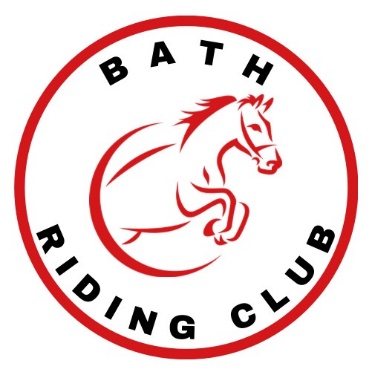 January – March 2024DateDayTimeVenueActivityInstructor£05/01/24Friday6-7pmWidbrookGridsJill Holt15.00 M / 20.00 NM12/01/24Friday6-7pmWidbrookDressageJill Holt15.00 M / 20.00 NM26/01/24Friday6-7pmWidbrookShowjumpingJill Holt15.00 M / 20.00 NM02/02/24Friday6-7pmWidbrookPolesJill Holt15.00 M / 20.00 NM09/02/24Friday6-7pmWidbrookGridsJill Holt15.00 M / 20.00 NM16/02/24Friday6-7pmWidbrookDressageJill Holt15.00 M / 20.00 NM23/02/24Friday6-7pmWidbrookShowjumpingJill Holt15.00 M / 20.00 NM01/03/24Friday6-7pmWidbrookPolesJill Holt15.00 M / 20.00 NM08/03/24Friday6-7pmWidbrookGridsJill Holt15.00 M / 20.00 NM15/03/23Friday6-7pmWidbrookDressageJill Holt15.00 M / 20.00 NM